                                           PRACOVNÝ LIST č.1Vyfarbi.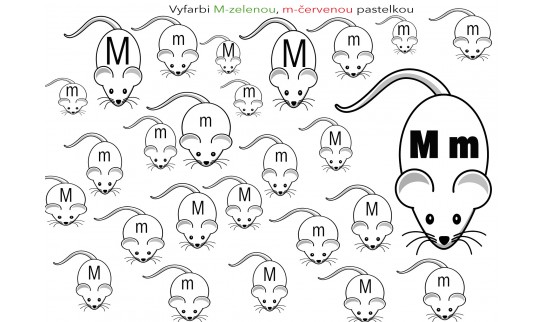 Vymaľuj obrázky, ktoré sa začínajú na písmeno m.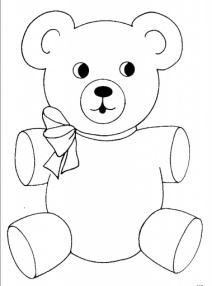 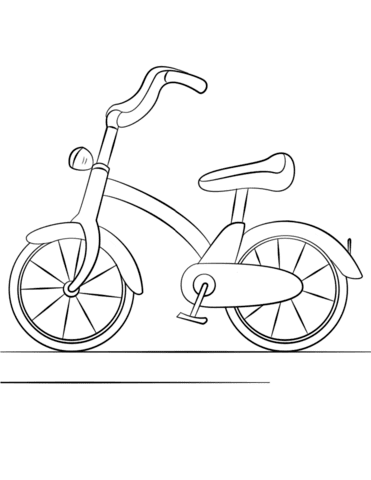 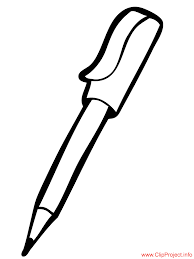 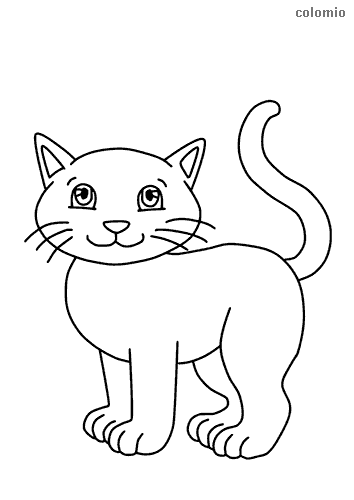 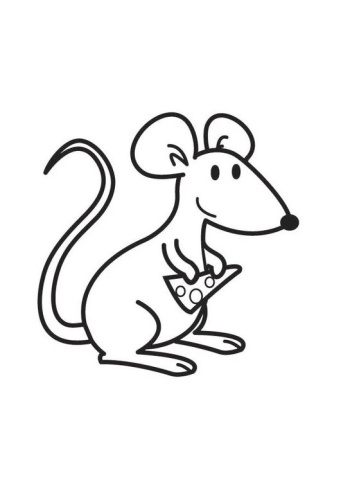 Napíš písmeno m, M.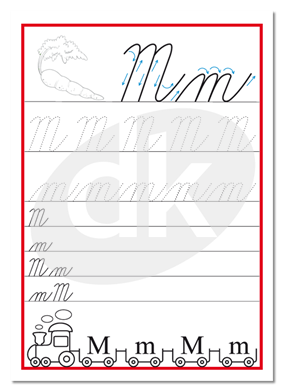 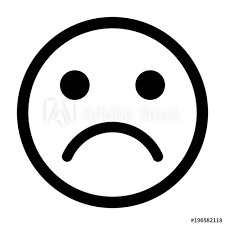 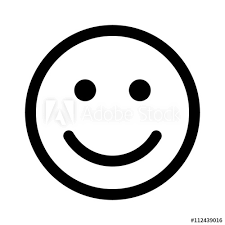 Darilo sa mi  :                                   